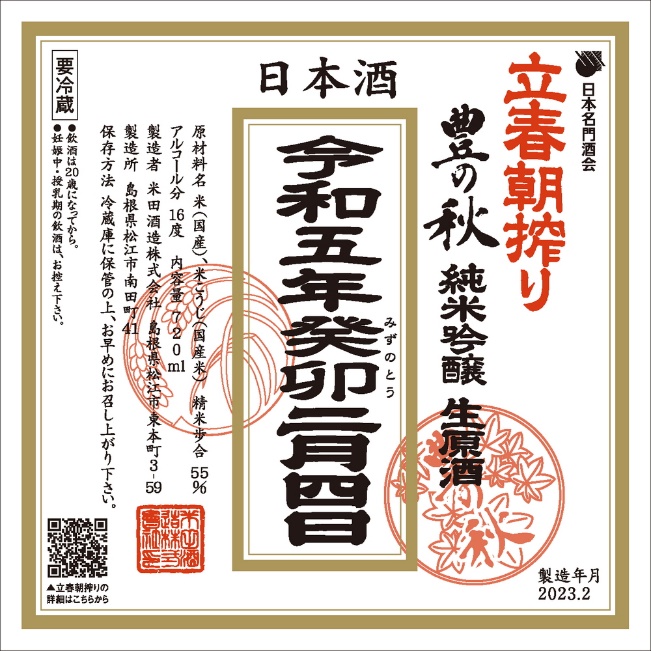 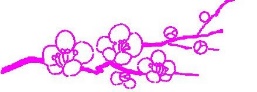 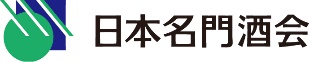 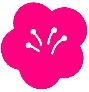 ご注文数ご注文数1800ml本ご注文数ご注文数720ml本お名前ご住所TEL